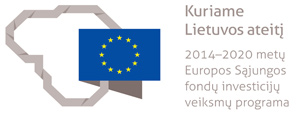 INFORMACIJA APIE KAIŠIADORIŲ MIESTO VIETOS VEIKLOS GRUPĖS
ĮVYKDYTĄ PROJEKTĄProjekto tikslas ir esmėPagrindinis Vietos plėtros strategijos rengimo tikslas – Kaišiadorių miesto bendruomenių socialinės integracijos didinimas ir įsidarbinimo galimybių gerinimas pasitelkiant vietos bendruomenių, verslo ir vietos valdžios ryšius. Projekto metu bus rengiama 2016-2020 metų Kaišiadorių miesto plėtros strategija. Strategija prisidėtų prie Kaišiadorių miesto nedarbo mažinimo, neįgaliųjų, ilgalaikių bedarbių ir asmenų, iškritusių iš darbo rinkos, (re)integracijos į darbo rinką ir visuomenę, bendruomenių socialinės integracijos galimybių didinimo ir bendruomenių, verslo ir vietinės valdžios dialogo vystymo ir sustiprinimo.Strategija bus rengiama vadovaujantis Lietuvos Respublikos vidaus reikalų ministro 2015 m. sausio 22 d. įsakymu Nr. 1V-36 ,,Dėl vietos plėtros strategijų rengimo taisyklių patvirtinimo", išlaikant nustatytus reikalavimus strategijos struktūrai ir turiniui. Kaišiadorių miestas niekada nėra turėjęs strateginio dokumento, kuris būtų orientuotas  į vietinių įsidarbinimo galimybių pagerinimą, bendruomenių socialinės integracijos didinimą, išnaudojant vietos bendruomenių, verslo ir vietos valdžios ryšius.  Šis strateginis dokumentas yra būtinas Kaišiadorių miesto plėtrai, nes jame bus aiškiai nustatytos priemonės, padėsiančios verslui, bendruomenėms ir vietos valdžiai  suderinti tarpusavio tikslus, uždavinius ir veiksmus.  Strategijos tikslai, uždaviniai ir jų įgyvendinimo stebėsenos rodikliai bus nustatyti realūs, atsižvelgiant į atliktą teritorijos poreikių ir galimybių analizę, įvertinus galimus išorinės aplinkos pokyčius, turimus išteklius. Parengtą Vietos plėtros strategiją tvirtins visuotinis  Kaišiadorių miesto vietos veiklos grupės  narių susirinkimas. Prieš tvirtinant Vietos plėtros strategiją, vyks vieši Strategijos projekto pristatymai ir konsultuojamasi su Kaišiadorių miesto gyventojais per viešus gyventojų susirinkimus, kartu kviečiant teikti pasiūlymus. Vietos plėtros strategijos projektas bus pristatytas Kauno regiono plėtros tarybai ir gauta regiono plėtros tarybos sprendimu patvirtinta išvada, kad Strategijos projektas atitinka Kauno regiono plėtros plano prioritetus, tikslus ir uždavinius. Strategijos projektas bus pateiktas tvirtinti ir Kaišiadorių rajono savivaldybės tarybai. Kai minėtos institucijos pritars Strategijos projektui, Kaišiadorių miesto vietos veiklos grupė Strategiją teiks tvirtinti Lietuvos Respublikos vidaus reikalų ministerijai. Projekto rezultatai – parengta ir Kaišiadorių  miesto bendruomenei pristatyta Kaišiadorių miesto vietos plėtros strategija.Dėl išsamesnės informacijos apie projektą galima kreiptis į Ligitą Pūrienę, Kaišiadorių miesto vietos veiklos grupės pirmininkę, tel.: (8 618) 77930, Bažnyčios g. 4, KaišiadorysKaišiadorių miesto vietos veiklos grupės informacijaProjekto pavadinimas„Kaišiadorių miesto vietos plėtros strategijos parengimas“ (projekto Nr. 08.6.1-ESFA-T-909-01-0002)Projekto vykdytojasKaišiadorių miesto vietos veiklos grupėProjekto partneriai-Paramos suma3 996 EurParamos šaltinisProjektas finansuojamas pagal 2014 -2020 metų Europos Sąjungos fondų investicijų veiksmų programos 8 prioriteto „Socialinės įtrauktiems didinimas ir kova su skurdu“ 08.6.1-ESFA-T-909 priemonę „Vietos plėtros strategijų rengimas“Projekto vykdytojo lėšos324 EurProjekto vertė4 320 EurProjekto vykdymo laikasĮgyvendinimo pradžia – 2015 m. spalio 30 d.
Įgyvendinimo pabaiga – 2016 m. vasario 12 d.